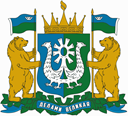 РОССИЙСКАЯ ФЕДЕРАЦИЯХанты-Мансийский автономный  округ – Югра (Тюменская область)БЮДЖЕТНОЕ УЧРЕЖДЕНИЕ ХАНТЫ-МАНСИЙСКОГО АВТОНОМНОГО ОКРУГА – ЮГРЫ«ЦЕНТР АДАПТИВНОГО СПОРТА»ПРИКАЗ [Дата документа] 								     [Номер документа]«О процедуре по присвоению квалификационных категорий тренеров и иных специалистов в области адаптивной физической культуры и спорта, осуществляющих деятельность в БУ «Центр адаптивного спорта Югры»В соответствии с приказами БУ «Центр адаптивного спорта Югры» № 19/03-П-337 от 07.07.2020 г. «О присвоении квалификационных категорий тренеров и иных специалистов в области адаптивной физической культуры и спорта, осуществляющих деятельность в БУ «Центр адаптивного спорта Югры»», 19/03-П-148 от 09.02.2022 г. «О внесении изменений в приказ №19/03-П-337 от 07.07.2020 г.,ПРИКАЗЫВАЮ:	1. Объявить прием документов о присвоении квалификационной категории тренерам и иным специалистам в области адаптивной физической культуры и спорта, осуществляющих деятельность в БУ «Центр адаптивного спорта Югры» согласно Приложения 1 к настоящему приказу с 17 апреля 2023 года по 30 апреля 2023 года. 	2. Начальнику отдела инноваций и информационного обеспечения (Колегова О.В.) не позднее 17 апреля 2023 года разместить информацию на сайте учреждения www.csi-ugra.ru.3. Делопроизводителю (Майер Ю.М.) ознакомить работников учреждения согласно списку ознакомления под подпись. 4. Контроль за исполнением приказа оставляю за собой.Приказ подготовил:Специалист по кадрамотдела правовой и кадровой работы			Е.В. АнищенкоСогласовано:Начальник отдела правовой и кадровой работы			А.А. ЧикирдинС приказом от  [Дата документа]    [Номер документа] ознакомлены:___________   А.А. Воробьев____________ А.Е. Ситников____________ О.В. Касьянова____________ Н.И. Кравченко____________ С.В. Бертрам____________ Е.В. Галунко____________ О.В. Коржук____________ О.В. Колегова____________ В.С. Сивкова Приложение № 1 к приказу от[Дата документа]    [Номер документа]Объявление о начале процедуры приема документов оприсвоении второй квалификационной категории тренерам и иным специалистам в области адаптивной физической культуры и спорта, осуществляющих деятельность в бюджетном учреждении Ханты-Мансийского автономного округа – Югры «Центр адаптивного спорта»1. Место приема документов: 628011, г. Ханты-Мансийск, ул. Студенческая, д.21, либо в форме электронного документа – на электронную почту csi-hm@yandex.ru.2. Время приема документов – с 17 апреля 2023 года по 30 апреля 2023 года.3. Контактные данные для получения консультаций по вопросам присвоения квалификационной категории: Семёнова Наталья Юрьевна – заместитель директора обособленного подразделения по спортивной работе обособленного подразделения г. Сургут, тел. 8(3462) 22-34-374. Форма заявления, представляемого тренерами:Заявлениео присвоении квалификационной категорииПрошу присвоить мне квалификационную категорию «____________» по должности ________________.В настоящее время имею/не имею квалификационную категорию «_________________», срок ее действия до «__» ___________ 20__ г.Основанием для присвоения указанной квалификационной категории считаю выполнение квалификационных требований к заявленной квалификационной категории.Сообщаю о себе следующие сведения:образование: __________________ (когда и какое образовательное учреждение профессионального образования окончил, полученная специальность и квалификация);общий стаж работы: ____ лет, ____ месяцев;стаж работы по специальности: ____ лет, ____ месяцев.Действующих в отношении меня санкций за нарушение общероссийских антидопинговых правил и антидопинговых правил, утвержденных международными антидопинговыми организациями, нет.Адрес, по которому необходимо направить решение о присвоении              (неприсвоении) квалификационной категории: _______________________________________ (в случае отсутствия возможности присутствовать на заседании комиссии).Заседание комиссии прошу провести в моем присутствии/без моего присутствия (нужное подчеркнуть).Выражаю согласие на обработку своих персональных данных.Телефон и адрес электронной почты ___________________.К заявлению, представляемому тренером, прилагаются следующие документы:копии второй и третьей страниц паспорта гражданина Российской Федерации, а также - копии страниц, содержащих сведения о месте жительства тренера;копия трудовой книжки, заверенная подписью руководителя и печатью организации (при наличии), и (или) сведения о трудовой деятельности в соответствии со статьей 66.1 Трудового кодекса Российской Федерации;копия документа, подтверждающего присвоение квалификационной категории (при наличии);-      копия документа, удостоверяющего принадлежность лица, проходящего спортивную подготовку, к физкультурно-спортивной организации, заверенная подписью руководителя и печатью организации (при наличии);выписка из приказа о зачислении лица, проходящего спортивную подготовку, в тренировочную группу тренера, заверенная подписью руководителя и печатью организации (при наличии);копия протокола или выписка из протокола официального спортивного мероприятия, подписанные председателем главной судейской коллегии, главным судьей официального спортивного мероприятия;-        копия приказа о присвоении спортивного звания и (или) спортивногоразряда лицу, проходящему спортивную подготовку, заверенная подписью руководителя и печатью организации (при наличии);выписка из приказа о переводе лица, проходящего спортивную подготовку, на следующий этап спортивной подготовки, заверенная подписью руководителя и печатью организации (при наличии);копия распорядительного акта, подтверждающего включение лица, проходящего спортивную подготовку, в список кандидатов в спортивную сборную команду Российской Федерации, автономного округа и (или) муниципального образования;копия протокола с результатами сдачи контрольно-переводных нормативов лица, проходящего спортивную подготовку, заверенная подписью руководителя и печатью организации (при наличии);копия документа об участии тренера в семинарах, конференциях, открытых занятиях, мастер-классах и иных научно-практических мероприятиях, выданного организаторами указанных мероприятий (при наличии);-         копия документа, подтверждающего присвоение почетных спортивных званий и (или) ведомственных наград, поощрений за период профессиональной деятельности тренера;копии методических разработок (публикаций) (при наличии).6. Форма заявления и перечень документов, представляемых иными специалистами в области адаптивной физической культуры и спорта:                                        В комиссию ________________________                                        от ________________________________                                               (фамилия, имя, отчество                                                     (при наличии)                                        ___________________________________                                             (должность, место работы)             Заявление о присвоении квалификационной категории    Прошу присвоить мне квалификационную категорию «_____________________» по должности _____________________.    В    настоящее    время   имею/не   имею   квалификационную   категорию"_____________________", срок ее действия до "__" ____________ 20__ г.    Основанием для присвоения указанной квалификационной категории считаю выполнение   квалификационных   требований к заявленной квалификационной категории.    Сообщаю о себе следующие сведения:    образование: ________________ (когда и какое образовательное учреждение профессионального   образования   окончил, полученная   специальность   и квалификация);    стаж работы по специальности: ____ лет, ____ месяцев;    стаж работы в данном учреждении: ____ лет, ____ месяцев.    Действующих в отношении меня санкций за нарушение общероссийских антидопинговых правил и антидопинговых правил, утвержденных международными антидопинговыми организациями нет.    Адрес, по   которому   необходимо   направить решение о присвоении (неприсвоении) квалификационной категории: ________________________(в случае отсутствия возможности присутствовать на заседании комиссии).    Заседание   Комиссии   прошу провести в моем присутствии/без моего присутствия (нужное подчеркнуть).    Выражаю согласие на обработку своих персональных данных.    Телефон и адрес электронной почты _______________________________.    «___» ____________ 20__ г.                     _________________________                                                                                                           (Ф.И.О., подпись)7. К заявлению, представляемому иными специалистами в области адаптивной физической культуры и спорта прилагаются следующие документы:копии второй и третьей страниц паспорта гражданина Российской Федерации, а также копии страниц, содержащих сведения о месте жительства специалиста;копия трудовой книжки, заверенная подписью руководителя и печатью организации (при наличии) и (или) сведения о трудовой деятельности в соответствии со статьей 66.1 Трудового кодекса Российской Федерации;копия документа об участии специалиста в семинарах, конференциях, мастер-классах и иных научно-практических мероприятиях выданного организаторами указанных мероприятий (при наличии);-         копия документа, подтверждающего присвоение почетных спортивных званий и (или) ведомственных наград и поощрений за весь период профессиональной деятельности специалиста;копии методических разработок (публикаций) (при наличии).И.о. директораДОКУМЕНТ ПОДПИСАН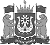 ЭЛЕКТРОННОЙ ПОДПИСЬЮСертификат  [Номер сертификата 1]Владелец [Владелец сертификата 1]Действителен с [ДатаС 1] по [ДатаПо 1]В.В. ПетровВ комиссиюВ комиссиюВ комиссиюот(фамилия, имя, отчество (при наличии)(фамилия, имя, отчество (при наличии)(фамилия, имя, отчество (при наличии)(фамилия, имя, отчество (при наличии)(фамилия, имя, отчество (при наличии)(должность, место работы)(должность, место работы)(должность, место работы)(должность, место работы)(должность, место работы)«___» _____________ 20__ г.(Ф.И.О., подпись)